ВНИМАНИЕ: ГОРКА!Зимой день короче. Темнеет рано и очень быстро. В сумерках и в темноте значительно ухудшается видимость. В темноте легко ошибиться в определении  расстояния, как до движущегося автомобиля, так и до неподвижных предметов. Часто близкие предметы кажутся далекими, а далекие- близкими.  Случаются зрительные обманы: неподвижный предмет модно принять за движущийся и наоборот. Поэтому в сумерках и в темноте будьте особенно внимательными.  Проезжую часть переходите только по подземным, надземным или регулируемым переходам. А в случае их отсутствия – при переходе увеличьте  безопасное расстояние до автомобиля. В снегопады заметно ухудшается видимость, появляются заносы, ограничивается и затрудняется движение пешеходов и транспорта. Главное правило поведения на дороге зимой- удвоенное внимание и повышенная осторожность!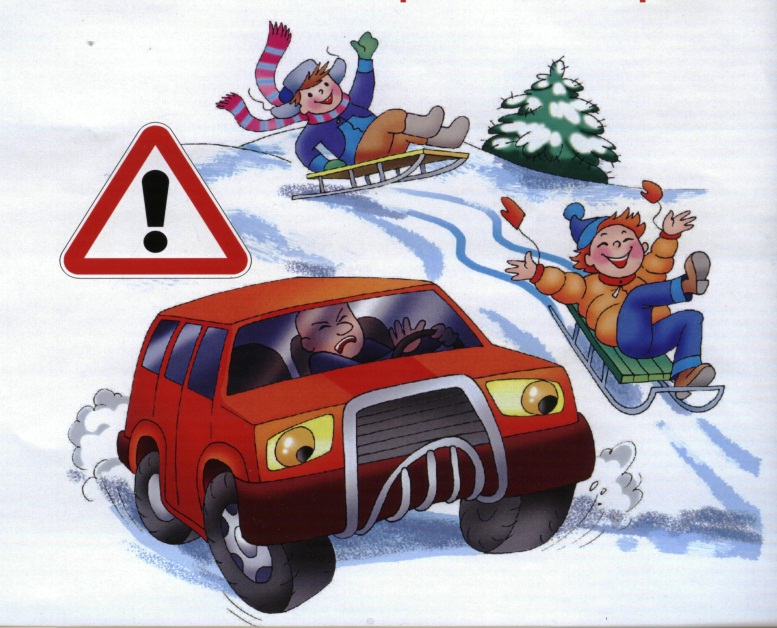 Ребята,катание с горок, склон которых выходит на проезжую часть дороги, может привести к дорожно-транспортному происшествию.Такие игрыопасны!